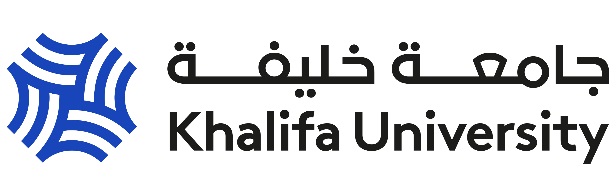 Chinese Student Winter Camp at Khalifa University February 10-20, 2020 – Abu Dhabi UAE(Tentative Program)In collaboration with Sichuan University, Xi’An Jiao Tong University, 
Northwestern Polytechnical University, China University of Petroleum, Tsinghua University February 9 (Sunday)		Arriving in Abu Dhabi & Hotel Checking-in February 10 (Monday)		Orientation of Winter Camp	Morning Session (9am-12pm)Welcome Remark – KU Senior Vice President for Academic Affairs Introduction to KU Academic Programs – Dean of Graduate StudiesIntroduction to College of Engineering – Dean or Associate Dean Introduction to College of Arts and Sciences – Dean or Associate Dean Lunch Break (12-1:30pm)Afternoon Session (1:30-4:30pm)Introduction to College of Medicine and Health Sciences – Dean or Associate Dean Main Campus Tour including Body Worlds ExhibitionEvening Reception (to be confirmed)February 11 (Tuesday) – February 13 (Thursday) Morning Session (9am-12pm)Presentation from KU Research Center (9-10am)Discussion and Tea Break (10-10:30am)Lecture on Culture, Philosophy, Arab Language, Communication etc. (10:30am-12pm)Lunch Break (12-1:30pm)Afternoon Session (1:30-4:30pm)Presentation from KU Research Center (1:30-2:30pm, Tuesday/Wednesday)Laboratory Visit (2:30-4:30pm, Tuesday/Wednesday)Main Campus: Robotics Lab, Aerospace Research & Innovation CenterMasdar: Micro/Nano-Fabrication Cleanroom, Electron Microscopy FacilityUAE-Chinese Student Dialogue, Round-Table Meeting and Survey (1:30-4:30pm, Thursday)February 16 (Sunday) at SAN CampusMorning Session (9am-12pm)Presentation from KU Research Center (9-10am)Laboratory Visit  (10am -12pm)ADNOC Research and Innovation CenterLunch Break (12-1:30pm)Afternoon Session (1:30-4:30pm)Company Visit Abu Dhabi National Oil Company Headquarter (AI & Digitalization)February 17 (Monday) – February 20 (Thursday) Morning SessionPresentations from KU Research Centers or Invited ProfessorsMuseum VisitLouvre Abu Dhabi Sheikh Zayed Grand Mosque Qasr Al Watan Presidential PalaceQasr Al Hosn & Heritage Village Afternoon SessionCompany Visit UAE-China Industrial Capacity Cooperation ZoneKhalifa Port, Abu DhabiHassyan Power Plant, DubaiShams Power Company, Abu Dhabi …February 20 (Thursday) Evening Closing Remark and Alumni Networking Evening Activities (February 10-19)Sand Safari, Kayak, Movie etc. in Abu Dhabi (organized by Local Travel Agent)Weekend Activities (February 14-15) Dubai City Tours (Burj Khalifa etc. organized by Local Travel Agent)Sharjah City Tours (Space Museum etc. organized by Local Travel Agent)Al Ain City Tours (Palace Museum etc. organized by Local Travel Agent)Weekly Schedule of Winter Camp
Week 1 (February 9-13, 2019)Week 2 (February 16-20, 2019)* Tea and Lunch provided by courtesy.
 
February 20 (Thursday) Evening	Closing Remark and Alumni NetworkingFebruary 9-20 Evening Activities		Sand Safari, Kayak, Movie etc. in Abu Dhabi TimeSunday (Feb. 9)Monday(Feb. 10)Tuesday(Feb. 11)Wednesday(Feb. 12)Thursday(Feb. 13)9-10amArriving in UAEWelcome Remark& Introduction to Graduate StudiesPresentation from Research Center at KUPresentation from Research Center at KUPresentation from Research Center at KU10-10:30amArriving in UAEDiscussion & Tea Break*Discussion & Tea Break*Discussion & Tea Break*Discussion & Tea Break*10:30am-12pmArriving in UAEIntroductions to College of Engineering, College of Arts & SciencesLecture at KU Main CampusLecture at KU Main CampusLecture at KU Main Campus12-1:30pmHotel Check-inLunch Break*Lunch Break*Lunch Break*Lunch Break*1:30-2:30pmHotel Check-inIntroduction to College of Medicine & Health SciencesPresentation from Research Center at KUPresentation from Research Center at KUUAE-Chinese Student Dialogue2:30-4:30pmRestTour at Main Campus (incl. Body Worlds Exhibition)Laboratory Visit at Main CampusLaboratory Visit at Masdar CampusRound-table Meeting & SurveyTimeSunday (Feb. 16)Monday(Feb. 17)Tuesday(Feb. 18)Wednesday(Feb. 19)Thursday(Feb. 20)9-10amPresentation from Research Center at KU SAN CampusPresentations from KU Research Centers 
or Invited ProfessorsPresentations from KU Research Centers 
or Invited ProfessorsPresentations from KU Research Centers 
or Invited ProfessorsMuseum Visit – Lourve Abu Dhabi10am-12pmLaboratory Visit to ADNOC Research & Innovation CenterMuseum Visit – Sheikh Zayed Grand MosqueMuseum Visit – Qasr Al Watan Presidential PalaceMuseum Visit – Qasr Al Hosn & Heritage VillageMuseum Visit – Lourve Abu Dhabi12-1:30pmLunch BreakLunch BreakLunch BreakLunch BreakLunch Break1:30-4:30pmVisit to Abu Dhabi National Oil Company (ADNOC) HeadquarterVisit to multiple UAE & Chinese Companies:UAE-China Industrial Capacity Cooperation ZoneKhalifa Port, Abu DhabiHassyan Power Plant, DubaiShams Power Company, Abu DhabiVisit to multiple UAE & Chinese Companies:UAE-China Industrial Capacity Cooperation ZoneKhalifa Port, Abu DhabiHassyan Power Plant, DubaiShams Power Company, Abu DhabiVisit to multiple UAE & Chinese Companies:UAE-China Industrial Capacity Cooperation ZoneKhalifa Port, Abu DhabiHassyan Power Plant, DubaiShams Power Company, Abu DhabiVisit to multiple UAE & Chinese Companies:UAE-China Industrial Capacity Cooperation ZoneKhalifa Port, Abu DhabiHassyan Power Plant, DubaiShams Power Company, Abu Dhabi